New York City College of Technology, CUNY CURRICULUM MODIFICATION PROPOSAL FORMThis form is used for all curriculum modification proposals. See the Proposal Classification Chart for information about what types of modifications are major or minor.  Completed proposals should be emailed to the Curriculum Committee chair.Please include all appropriate documentation as indicated in the Curriculum Modification Checklist.For each new course, please also complete the New Course Proposal and submit in this document.Please submit this document as a single .doc or .rtf format.  If some documents are unable to be converted to .doc, then please provide all documents archived into a single .zip file.ALL PROPOSAL CHECK LISTEXISTING PROGRAM MODIFICATION PROPOSALSList of Courses that use this course as prerequisite. NoneList of the programs that use this course as required or elective. NoneRationale for ProposalPHIL 2103 and PHIL 2203/PHIL 2203ID share less than 10% total content. The Ethics course treats theoretical issues in Ethics, and then applies ethical theory in detail to a variety of kinds of issues. Health Care Ethics, on the other hand, spends the vast majority of time on the variety of practical and applied issues in health care. Students with an interest in ethics should be able to take both courses, if they desire.When the restriction against allowing students to take both courses for credit was first implemented, PHIL 2103 and PHIL 2203/PHIL 2203ID shared much more content than they presently do.Section AV:  Changes in Existing CoursesChanges to be offered in the Social Science departmentPHIL 2103 — EthicsRationale: PHIL 2103 and PHIL 2203/PHIL 2203ID share less than 10% total content. The Ethics course treats theoretical issues in Ethics, and then applies ethical theory in detail to a variety of kinds of issues. Health Care Ethics, on the other hand, spends the vast majority of time on the variety of practical and applied issues in health care. Students with an interest in ethics should be able to take both courses, if they desire.Title of ProposalRemoval of prerequisite restriction to allow students who take PHIL 2103 for credit to also take PHIL 2203/PHIL 2203ID for credit.Date8/18/17Major or MinorMinorProposer’s NameD.R. MacDougallDepartmentSocial SciencesDate of Departmental Meeting in which proposal was approved5/4/2017Department Chair NamePeter ParidesDepartment Chair Signature and Date August 19, 2017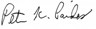 Academic Dean NameJustin Vazquez-PoritzAcademic Dean Signature and DateBrief Description of Proposal(Describe the modifications contained within this proposal in a succinct summary.  More detailed content will be provided in the proposal body.We propose removing the restriction that prevents students from taking both PHIL 2103 and PHIL 2203/PHIL 2203ID for credit.Brief Rationale for Proposal(Provide a concise summary of why this proposed change is important to the department.  More detailed content will be provided in the proposal body).  These two courses share less than 10% total content. The Ethics course treats theoretical issues in Ethics, and then applies ethical theory in detail to a variety of issues. Health Care Ethics, on the other hand, spends the vast majority of time on the variety of practical and applied issues in health care. Students with an interest in ethics should be able to take both courses, if they desire.Proposal History(Please provide history of this proposal:  is this a resubmission? An updated version?  This may most easily be expressed as a list).First submissionCompleted CURRICULUM MODIFICATION FORM including:Brief description of proposalxRationale for proposalxDate of department meeting approving the modificationxChair’s SignaturexDean’s SignatureEvidence of consultation with affected departmentsList of the programs that use this course as required or elective, and courses that use this as a prerequisite.N/ADocumentation of Advisory Commission views (if applicable).N/ACompleted Chancellor’s Report Form.xDocumentation indicating core curriculum requirements have been met for new programs/options or program changes. N/ADetailed rationale for each modification (this includes minor modifications)XCUNYFirst Course IDFROM:TO:Department(s)Department(s)CourseCoursePrerequisiteENG 1101; Note: Student may take PHIL 2103 or PHIL 2203 but not both for creditPrerequisite ENG 1101CorequisiteCorequisitePre- or corequisitePre- or corequisiteHoursHoursCreditsCreditsDescriptionDescriptionRequirement DesignationRequirement DesignationLiberal Arts[   ] Yes  [   ] No  Liberal Arts[   ] Yes  [   ] No  Course Attribute (e.g. Writing Intensive, Honors, etcCourse Attribute (e.g. Writing Intensive, Honors, etcCourse Applicability[  ] Major[  ] Gen Ed Required[  ] English Composition[  ] Mathematics[  ] Science[  ] Gen Ed - Flexible[  ] World Cultures[  ] US Experience in its Diversity[  ] Creative Expression[  ] Individual and Society[  ] Scientific World[  ] Gen Ed - College Option[  ] Speech[  ] Interdisciplinary [  ] Advanced Liberal ArtsCourse Applicability[  ] Major[  ] Gen Ed Required[  ] English Composition[  ] Mathematics[  ] Science[  ] Gen Ed – Flexible[  ] World Cultures[  ] US Experience in its Diversity[  ] Creative Expression[  ] Individual and Society[  ] Scientific World[  ] Gen Ed - College Option[  ] Speech[  ] Interdisciplinary [  ] Advanced Liberal ArtsEffective TermSpring, 2018